МОУ «Рашковская ОСШ-детский сад им. Ф.И.Жарчинского»районное методическое объединениевоспитателей ДОУ, воспитателей-методистов по познавательному, социально-нравственному приоритетному направлению деятельности, учителей-логопедовКонспектинтегрированной непосредственно  образовательной деятельности  по познанию окружающего мира в старшей группена тему: «Осенние фантазии»Подготовила Воспитатель I –кв.категорииМОУ«Рашковская ОСШ-детский сад им. Ф.И.Жарчинского»                                                                         Рэу Татьяна Александровна                                                     Рашков, 2021г.Цель: обобщать знания детей о времени года – осень.Задачи:Образовательные:обобщить представления детей об осени как времени года, ее признаках;закрепить названия осенних месяцев;формировать умения различать листья деревьев;закреплять знания овощей и фруктов закреплять названия птиц перелетных и зимующих;уточнить представления детей о сезонных изменениях в жизни растений и животных и о разнообразии вариантов их подготовки к зиме;формировать умение детей называть приметы, пословицы об осени, использую образные слова и выражения.Развивающие:Развивать у детей интерес к познанию природы, к открытию её тайн;развивать внимание, память;улучшать общую моторику и координацию движений;развивать умение восстанавливать логическую взаимосвязь, умение анализировать, обобщать,  делать выводы; отвечать на поставленные вопросы полными ответами.Воспитательные:воспитывать желание наблюдать за красотой осенней природы;воспитывать чувство любви к родной природе;воспитывать бережное, заботливое отношение к окружающему нас миру: растениям, птицам, животным.          Демонстрационный материал: ноутбук, презентация к занятию, мяч,  осенние листочки, конверт с письмом, картины, рисунки с различными явлениями природы, флешкарта с записями музыки для занятия «Времена года» П. И. Чайковского. Шкатулка, карандаши, бумажные листья.          Предварительная работа: Чтение художественной литературы, стихов, отгадывание загадок про осень, дидактические игры: лото «Овощи и фрукты», «От какого дерева лист», «Что растет на огороде».Рассматривание альбомов «Осень», беседы о жизни животных, птиц, насекомых и растений подвижные игры. Наблюдения на прогулке. Экскурсии в парк. Словарная работа: ранняя, золотая, поздняя. Яркое, пасмурное, хмурое, осенние, разноцветные, оранжевые, опавшие. Перелетные, зимующие, падают, летят, светит, греет.Ход НОД: Организационный момент. Дети входят в группу и встают полукругом на ковре.Воспитатель:Собрались все дети в круг,Я – твой друг и ты мой друг.Крепко за руки возьмёмсяИ друг другу улыбнемся!— Ребята, давайте поприветствуем наших гостей и подарим им свои улыбки.Основная часть.Сюрпризный момент.Воспитатель: Ребята послушайте, что я вам хочу рассказать, сегодня утром, когда я  открыла окно, чтобы проветрить группу, к нам залетело письмо. Давайте его вместе прочитаем? (Читает письмо) «Здравствуйте, дети! Я – Волшебница… А имя мое угадайте…Несу я урожаи,
Птиц к югу отправляю,
Деревья раздеваю,
Но не касаюсь елочек и сосен
Я время года...Дети: Осень.     Я приглашаю Вас отправиться в путешествие, в котором вас ждет неожиданная встреча со сказочным героем. Для того, чтобы начать путешествие вам необходимо отыскать мяч. Мяч будет в руки к вам скакать и вопросы задавать».Воспитатель осматривает группу.Воспитатель: - Дети, кто видит мяч? Ах, вот он. (Находит мяч под деревом) Да, наверное, это тот самый мяч, мяч волшебницы Осени. Он нам поможет разобраться в осенних приметах. Для этого встанем в круг. Расскажите, по каким признакам мы узнаем осень? (Дети называют признаки осени. После того, как дети скажут, что осенью растут грибы, воспитатель обращает внимание детей на экран). Посмотрите на изображения грибов, кто мне подскажет, какие из них съедобные?Слайд 2 Игра «Собери грибы в корзину»Сюрпризный моментВходит НезнайкаНезнайка: - Здравствуйте, дети! Узнали меня? А кто не узнал, отгадайте мою загадку и сразу догадаетесь.Уверенный в себе, хоть неумейка,И от природы он большой зазнайка,А ну-ка угадать его сумей-ка,Известен всем под именем … (Незнайка)Я хочу, чтобы вы мне помогли понять, что же такое осень?Воспитатель: - Ну, что поможем Незнайке? Что это у тебя в руках? Да, я просила Незнайку нарисовать картинку про осень для нашей выставки и вот, что он нарисовал! Посмотрите на слайде.Слайд 3 «Ошибки Незнайки»Незнайка: - А что? Очень даже красиво! Я всё так очаровательно нарисовал. Сам не налюбуюсь!Воспитатель: - Да, конечно Незнайка, ты очень постарался, молодец! Но где, же здесь осень?Незнайка: - Да, вы же на нее смотрите!Слайд 3Воспитатель: - Но я не вижу тут осени. Ох, Незнайка, видно ты совсем не знаешь, что такое осень и какие у нее приметы. Сейчас с ребятами мы тебе поможем их назвать! А теперь внимательно вместе с Незнайкой рассмотрим его картину. Только все ли он сделал правильно? Дети: - Осенью птицы не вьют гнёзд и не высиживают птенцов. Поздней осенью не летают бабочки. Осенью не цветут ромашки. Осенью дети не раздеваются и не загорают. Воспитатель: Вы нашли все ошибки, которые допустил Незнайка. Он еще маленький и многого не знает. Посмотри, Незнайка, что у меня в руках? Этот мяч прокатился по осенним тропинкам и собрал все осенние приметы, поэтому он такой яркий, разноцветный, как сама осень. Давайте, все вместе с ним поиграем?     Воспитатель бросает мяч – дети называют приметы осени. Трава желтеет, лес становится разноцветным, опадают листья. Дни становятся короче, а ночи длиннее, птицы улетают в теплые края, небо становится серым, часто идут холодные дожди. Звери готовятся к зиме, делают запасы, меняют летние шубки на зимние. Люди собирают урожай овощей и фруктов.Слайд 4 Дидактическая игра «Подбери слово»Воспитатель задает вопросы и бросает мяч по очереди каждому ребенку.Осень, она какая? (Примерные ответы детей: чудесная, печальная, хмурая, запасливая, богатая, золотая, красивая, печальная, дождливая, пасмурная, ранняя, поздняя, холодная, унылая.)Небо осенью какое? (хмурое, серое, унылое).Дождь осенью какой?.Листья осенью какие?.Дни осенью становятся короче или длиннее?Осенью погода чаще всего солнечная или пасмурная?Осенью листья что делают? (краснеют, желтеют, вянут, сохнут, опадают, кружатся, шуршат).Осенью дождь (что делает) …Осенью птицы (что делают…Как называют погоду, если идет дождь? (дождливая).Воспитатель добивается от детей полных ответов.Воспитатель: - Дети, все вы знаете, что осенью часто дует холодный ветер. Сегодня он залетел к нам в группу и разбросал красивые осенние листья. Давайте на минуту представим, что мы с вами осенние листья. (Воспитатель разбрасывает на ковре листья)Слайд 5 Физкультминутка «Листики» «Мы листики осенние, на дереве сидели, (машут руками вправо- влево) Дунул ветер – полетели, (дуют- кружатся) И на землю тихо сели (приседают) Ветер снова набежал и листочки все поднял, (дуют- встают) Завертел их, закружил и на землю опустил» (кружатся- садятся на стулья) Посмотрите, с нашей березки опали листья.Воспитатель: - Как много на ковре листочков. Листья с цифрами, давайте разложим их по порядку каждый возьмите по одному листику. Посмотрите, какие красивые листья мы собрали. Они все такие разные. Интересно, а угадает Незнайка, от каких деревьев наши листочки, как выглядят эти деревья и чем они отличаются друг от друга и от других деревьев? Давайте проверим и поиграем с ними в игру.Слайд 6 Игра «С какого дерева листочек?»Воспитатель: Сейчас на экране появится дерево. Вы должны его назвать поднять вверх лист от этого дерева.(На слайде появляется изображение дуба, те дети у кого листочек дуба поднимают его вверх и называют с какого дерева листочек)Слайды 7 (На слайде появляется изображение дуба и трех листочков, дети называют, где находится дубовый  листочек)Слайд 8 (На слайде появляется изображение березы, те дети у кого березовый листочек поднимают его вверх и называют с какого дерева листочек)Слайд 9 (На слайде появляется изображение березы и трех листочков, дети называют, где находится березовый листочек)Слайд 10 (На слайде появляется изображение клена, те дети у кого кленовый листочек поднимают его вверх и называют с какого дерева листочек)     Слайд 11  (На слайде появляется изображение клена, те дети у кого кленовый листочек поднимают его вверх и называют с какого дерева листочек)Воспитатель: - Молодцы, хорошо справились с заданием. Как быстро и точно определили деревья. А ты, Незнайка, запомнил, что такое осень?Незнайка: - Да! Осень - это много разноцветных листьев!Воспитатель: - А ещё что?Незнайка: - Не помню.Воспитатель: - Кто подскажет Незнайке названия осенних месяцев? (Это сентябрь, октябрь и ноябрь) Сентябрь лето проводил, октябрь листья все позолотил, ноябрь зиму встретил.Воспитатель: - Дети, а давайте возьмем Незнайку в путешествие по осенним месяцам, чтобы он их запомнил.Помогут нам путешествовать осенние листья.Слайд 12 (осень ранняя, музыка П.И.Чайковского  «Сентябрь»)Воспитатель:- Закружились листья, закружились…В сентябре мы с ними очутились.Сентябрь. Представьте, что мы в сентябре. Чем отличается этот месяц? Назовите его особые приметы. (В сентябре бывает солнечно и тепло; люди собирают урожай яблок, овощей, орехов, грибов; расцветают осенние цветы) Как можно назвать осень в сентябре? (Ранняя) Кто расскажет стихотворение о ранней осени.Ребенок Е. Трутневой «Осень».Стало вдруг светлее вдвое,Двор как в солнечных лучках,Это платье золотоеУ березы на плечахУтром мы во двор идемЛистья сыплются дождем,Под ногами шелестятИ летят…летят. летятПролетают паутинкиС паучками в серединке.И высоко от землиПролетели журавли.Все летит! Должно быть, этоУлетает наше лето.Воспитатель: - Дети, хотите поиграть ещё в одну игру? Тогда посмотрите на картинки и скажите, что здесь лишнее и объясните почему? (На экране демонстрируются картинка с овощами и фруктами)Слайд 13 Проводится игра «Что здесь лишнее и почему?»Воспитатель: - Правильно. Вы были очень внимательными.А теперь отправляемся на встречу с октябрем.Закружились листья, закружились…В октябре мы с ними очутились.Слайд 14 (осень золотая, музыка П.И.Чайковского  «Октябрь») Воспитатель: - Какая осень в октябре? Какие приметы характерны для октября месяца? (В октябре листья на деревьях пожелтели, звери заканчивают подготовку к зиме, часто идет дождь, становится грязно и холодно, птицы собираются в стаи, вянет трава и цветы.)Воспитатель: В тишине осенних рощЗолотистый льётся дождь (Листопад)– В какой период осени бывает листопад?(в период Золотой Осени)Воспитатель: почему этот период называют золотая осень?Дети: потому, что на деревьях листья красные, жёлтые, оранжевые, или одним словом, разноцветные. Они сияют и переливаются будто золотые. Дети, как вы понимаете слово «Листопад?»Ветер срывает листья с деревьев, листья летят и кружатся в воздухе, начинается листопад.Воспитатель: - А ещё осень в октябре называют золотой.  Знаменитый русский поэт - А.С.Пушкин написал про осень много стихотворений. Вот одно из них.Унылая пора! Очей очарованье!
Приятна мне твоя прощальная краса —
Люблю я пышное природы увяданье,
В багрец и в золото одетые леса… Воспитатель: - Дети, кто мне ответит, что значит унылая пора? (грустное время, очей очарованье (красота, от которой не отвести глаз, увяданье(время, когда вянут листья, цветы, трава). Как вы понимаете строки «В багрец и золото одетые леса…». (Листья  деревьев раскрашены в самые яркие цвета. Багрец – это красная ткань. Эти строки отражают красоту осени, говорят о том, что лес сказочно красив).Поэтому середину осени еще называют «Золотой осенью».Кто желает рассказать своё любимое стихотворение о золотой осени.  Ребенок: Падают, падают листья.
В нашем саду листопад...
Жёлтые, красные листья
По ветру вьются, летят.
  
Птицы на юг улетают,
Гуси, грачи, журавли ! -
Вот уж последняя стая
Крыльями машет вдали.
 
В руки возьмём по корзинке,
В лес за грибами пойдём,
Пахнут пеньки и тропинки
Вкусным осенним грибом ! . .Слайд 15 Интерактивная игра «Какие птицы улетают в теплы края?»Воспитатель: - Октябрем осень не кончается, есть у нее еще один месяц. Какой? (ноябрь).Закружились листья, закружились…В ноябре мы с ними очутились.Слайд 16 (поздняя осень, музыка П.И.Чайковского  «Ноябрь»)Воспитатель: -  какие признаки этого времени, вы заметили?  (В ноябре листья с деревьев почти все облетели и потемнели, ветки деревьев покрываются инеем, цветы завяли, поздней осенью стало очень холодно, потому, что солнце очень редко показывается, совсем не греет. Небо серое, хмурое, идут холодные дожди со снегом, ночью заморозки, День становится ещё короче, а ночь длиннее, перелетные птицы улетели на юг,  насекомые исчезли, они все спрятались в укрытия до весны – под кору деревьев, в опавшую листву, муравьи укрылись в муравейнике, белка поменяла цвет шубки, медведь ложится спать в свою берлогу). Как можно назвать осень в ноябре? (Поздняя.)Слайд 17  игра «Кто ложиться в спячку?»     Назовите осенние месяцы по порядку.– Как можно назвать осень в сентябре? (Ранняя)– Как можно назвать осень в октябре? (Золотая)– Как можно назвать осень в ноябре? (Поздняя) Игра «Соберем пословицы и поговорки»Воспитатель: С давних времен люди складывали стихи, песни, сочиняли пословицы и поговорки. У нас в детском саду есть копилка народной мудрости! Дети складывают в неё пословицы и поговорки об осени, а вы хотите положить туда свои знания?Дети: Да, хотим!Воспитатель: Тогда в круг ребята становитесь,Крепче за руки держитесь.Я шкатулочку возьму и приметы соберу!(Воспитатель открывает крышку шкатулки, а дети кладут туда осенний листок, называя пословицы и поговорки).Пословицы:Коли ясно, то и осень прекрасна.     Осень идет, и дождь за собой ведет.Красна весна цветами, а осень пирогами.От осени к лету поворота нету.Лето со снопами, осень с пирогами.Грибок в кузовок – зимой будет пирожок.ПриметыОсенью паутина на ясную погоду.Гром в сентябре – теплая осень.Если орехов много, а грибов нет – зима будет снежная, суровая.Большие муравьиные кучи – к мягкой зиме.Когда гусь улетает, снег выпадает!Воспитатель: Вы замечательно все говорили! Наша шкатулочка пополнилась вашими мудростями, мне понравились ваши ответы!    Закрепление Воспитатель: - Незнайка, я думаю, теперь ты знаешь, что такое осень, поэтому можешь поиграть с нами в игру «Да и нет». Я буду задавать вопросы, если ответ «да», надо хлопнуть в ладоши, а если ответ «нет», положить руки на пояс.Игра «Да и нет».Осенью растут грибы?Тучки солнце закрывают?Холодный ветер прилетает?Туманы осенью плывут?Ну а птицы гнезда вьют?А букашки прилетают?Звери норки закрывают?Урожай все собирают?Птичьи стаи улетают?Часто-часто льют дожди?Достаем ли сапоги?Солнце светит очень жарко?Можно детям загорать?Ну а что же надо делать?Куртки, шапки надевать?Воспитатель: - Теперь, ты Незнайка запомнил, что такое осень?Незнайка: - Запомнил. Но боюсь, опять забуду.Воспитатель: - Дети, что же делать? (ответы детей). А что, если нам подарить Незнайке наши красочные осенние листочки? Он на них посмотрит и все вспомнит. Тогда-то он точно не забудет, что такое осень перед тем как вы начнете раскрашивать листочки я предлагаю немного отдохнуть.Пальчиковая гимнастика:«Листья»Ветер северный подул: с-с-с (дети шевелят всеми пальцами)Все листочки с липы сдул… (подуть на пальцы)Полетели, закружились (вращение кистями рук)И на землю опустились (кладут пальцы на стол)Дождик стал по ним стучать: (стучат пальцами по столу)Кап-кап-кап, кап-кап-кап,Град по ним заколотил, (стучат кулаками по столу)Листья все насквозь побил.Снег потом припорошил, (плавные движения кистями рук вперёд, назад).Одеялом их накрыл. (крепко прижать ладони к столу)Продуктивная деятельность Звучит плавная красивая музыка, дети раскрашивают листочки и дарят Незнайке.Незнайка: - Спасибо, ребята, вы очень постарались. Замечательные листочки у вас получились.Давайте попрощаемся с Незнайкой! До свиданья, наш милый друг, если у тебя возникнут вопросы, приходи, мы с ребятами тебе обязательно поможем!Незнайка: - До встречи, дети, спасибо вам за помощь!Воспитатель и дети: - Приходи к нам в гости ещё. До свидания.Итог нод:- Ребята. Расскажите, что мы с вами делали сегодня на занятии, о каком времени года мы сегодня говорили? Какие игры вам понравились? Что нового вы узнали? Молодцы!Рефлексия: Ребята, у меня есть осенние листочки-смайлики, если у вас сейчас хорошее настроение, то возьмите себе листик с улыбкой, а если вам грустно, то возьмите листочек грустный. 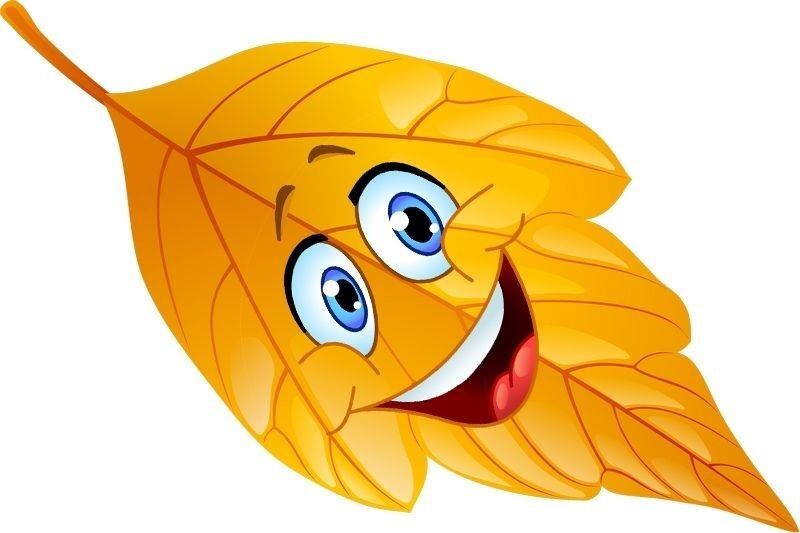 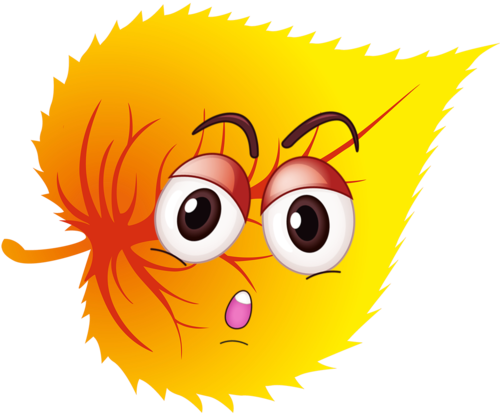 